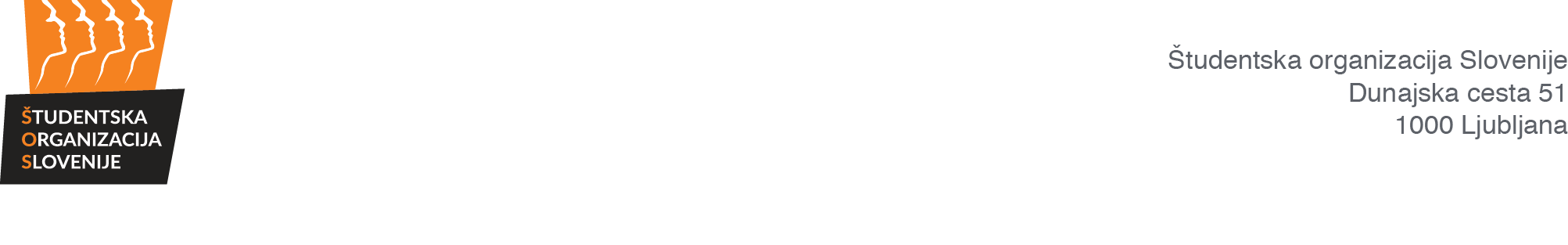 		NADZORNA KOMISIJAZapisnik 5. redne sejeNadzorne komisije Študentske organizacije Slovenije,ki je potekala v prostorih ŠOS, Dunajska 51, 1000 LjubljanaPrisotni člani NK ŠOS: Alen Kočar, Sandra Verdev, Matej Kekič, Ajda Habjanič, Žiga Stopinšek, Tina Šoln, David Bohar, Aleksander Milićević.Odsotni člani NK ŠOS: /Ostali prisotni: Alen Brkić.Javnost: /Predsednik Nadzorne komisije Študentske organizacije Slovenije (v nadaljevanju: NK ŠOS) je ob 20.00 ugotovil, da je NK ŠOS sklepčna, saj je bilo prisotnih 8 članov NK ŠOS.AD 1. Potrditev dnevnega redaPredsednik NK ŠOS je predlagal spremenjen dnevni red. Na glasovanje je podal naslednji sklep:SKLEP 1:»Nadzorna komisija ŠOS potrjuje dnevni red 5. redne seje NK ŠOS: Predlog dnevnega reda:1.	Potrditev dnevnega reda2.	Potrditev zapisnika 4. redne seje NK ŠOS3.    Poročilo GS ŠOS4.	Letna poročila OO ŠOS in ŠOS 2018 5.   Letna poročila OO ŠOS in ŠOS 20196.	Razno«Sklep je sprejet.AD 2. Potrditev zapisnika 4. redne sejePripomb na zapisnik ni bilo.Predsednik NK ŠOS je dal na glasovanje naslednji sklep:SKLEP 2: »Nadzorna komisija ŠOS potrjuje zapisnik 4. redne seje.«
Sklep je sprejet. AD 3. Poročilo GS ŠOSGS je predstavil mesečno poročilo za mesec julij in opisal trenutno finančno stanje. Bistveno več je odlivov, kot prilivov. Negativna razlika je približno 16 tisoč evrov. V prihodnjih dneh mesecih gre pričakovati povečan priliv, posledično izboljšanje finančnega stanja, zaradi povečanega študentskega dela. Še vedno se zaznava upad študentskega dela v primerjav z lanskim letom. V pripravi je prenova spletne strani, dodatni stroški so pričakovani pri plačilu članarin ESU in študentske prehrane.  SKLEP 3: »NK ŠOS se seznanja z mesečnim poročilo GS ŠOS za mesec julij 2020. «AD 4. Letna poročila OO ŠOS in ŠOS za leto 2018David Bohar je pregledal poslane dopolnitve Šaleškega študentskega kluba, finančni in vsebinski je popravljen in zgledno napisan.Pregledal je dopolnitve Kluba zasavskih študentov, poslali so manjkajoč izpis iz AJPES-a, ki je skladen s finančnim delom.SKLEP 4: »NK ŠOS se seznanja s popolnostjo letnega poročila za leto 2018 OO ŠOS Šaleški študentski klub.«Sklep je sprejet.SKLEP 5: »NK ŠOS se seznanja s popolnostjo letnega poročila za leto 2018 OO ŠOS Klub zasavskih študentov. «Sklep je sprejet.Nadaljeval je Žiga Stopinšek, ki je prejel dopolnitve Kluba belokranjskih študentov, ki so poslali zahtevane dopolnitve.  Pregledal je poročilo Kluba Koroških študentov, kjer je potrebna dopolnitev, saj se projekti ne skladajo v prihodkih in odhodkih.SKLEP 6: »NK ŠOS se seznanja s popolnostjo letnega poročila za leto 2018 OO ŠOS Kluba belokranjskih študentov.  «SKLEP 7: »NK ŠOS poziva k dopolnitvam letnega poročila za leto 2018 OO ŠOS – Klub Koroških študentov. «Sklep je sprejet.Ajda Habjanič je pregledala dokumentacijo Kluba Tolminskih študentov. V poročilu ni zaznala napak.SKLEP 8: »NK ŠOS se seznanja s popolnostjo  letnega poročila za leto 2018 OO ŠOS – Klub Tolminskih študentov. «Matej Kekič je predlagal denarno sankcijo za Klub ŠOHT, k dopolnitvi so bili pozvani dvakrat in sicer popraviti razlike v dotacijah. Prvi poziv je bil šest mesecev nazaj. Predlagana je denarna sankcija in ponovni poziv. SKLEP 9: »NK ŠOS na podlagi 2. odstavka 41. člena PraNK-3, zaradi nesodelovanja udeleženca v postopku nadzora s strani NK ŠOS, izreka denarno sankcijo v višini 250,00 EUR OO ŠOS; Klub Študentska organizacija Hrastnik.«Sklep je sprejet.AD 5. Letna poročila OO ŠOS in ŠOS za leto 2019Pod to točko ni bilo razprave. AD 6. RaznoNaslednja seja predvidena 14. 9. ob 19. uri.Predsednik je sejo zaključil ob 20.33.Datum: 31. 8. 2020Začetek seje: 19.59Konec seje: 20.33ZA: 8PROTI: 0VZDRŽAN: 0ZA: 8PROTI: 0VZDRŽAN: 0ZA: 8PROTI: 0VZDRŽAN: 0ZA: 8PROTI: 0VZDRŽAN: 0ZA: 8PROTI: 0VZDRŽAN: 0ZA: 8PROTI: 0VZDRŽAN: 0Sklep je sprejet.ZA: 8PROTI: 0VZDRŽAN: 0ZA: 8PROTI: 0VZDRŽAN: 0ZA: 8PROTI: 0VZDRŽAN: 0Zapisnik potrjuje:Matej Kekič l. r.Predsednik Nadzorne komisije ŠOS